特定非営利活動法人　らんぐ・ざーむ　令和3年度事業計画（案）令和3年4月1日　から　令和4年3月31日まで　　毎年、全国で取り上げられている少子化問題は人口減少の一つの要因に挙げられ、浜田市(島根県内)に於いても高齢化が進み継続的に深刻な問題になっているのは今も変わらない。　　島根県に於いては公的機関「しまね縁結び支援センター」が開所し4年になりセンター概要等、当事者に当法人からも情報提供しています。当法人も平成15年設立し17年、平成19年には「らんぐ交流館」を開設し若者支援に取り組んでいます。今年度は、１組ご結婚されました。今年度は、昨年度委託事業の中で、アンケート内容に沿える相談者の気持ちに寄り添い支援を行うとともに民間（法人）にできること、民間らしさを強調し対応して行きます。　〇今年度の主な活動について対象者・家族の個別相談を中心に行う。（予約制）当事者を対象に結婚意識向上へ繋がる会を企画開催する。公的機関の役割・法人（民間だからできること）の役割を設立以来17年間伝え続け少子化問題に取り組んでいる経験から今年度も当事者の声を聴き求められている支援内容等提案をしていく。浜田市内の会社・事業所・団体同士の交流の場の大切さ提案する。特定非営利活動法人　らんぐ・ざーむ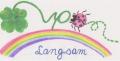 